	MĚSTO ŽATEC	USNESENÍ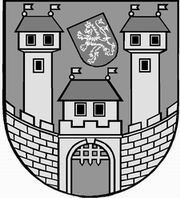 	z 	18	. jednání Rady města Žatce 	konané dne	25.6.2013Usnesení č. 	460 /13	-	498 /13	 460/13	Schválení programu	 461/13	Kontrola usnesení	 462/13	Informace o investičních akcích	 463/13	Bytové otázky	 464/13	Nebytový prostor – garáž v e.č. 2465 ul. Písečná v Žatci	 465/13	Záměr pronajmout pozemek p.p.č. 5617/18 v k.ú. Žatec	 466/13	Pronájem pozemku v ul. Čeradická v Žatci	 467/13	Pronájem pozemku v ul. Husova v Žatci	 468/13	Výpůjčka pozemků – Dočesná 2013	 469/13	Smlouva o budoucí smlouvě o zřízení věcného břemene	 470/13	Smlouva o zřízení věcného břemene – stavba „Žatec, U Oharky, vodovodní 	přípojka pro p.p.č. 4218/3, STK Žatec s r.o.“	 471/13	Rozpočtová změna – investiční akce na rok 2013	 472/13	Rozpočtová změna – investiční akce na rok 2013	 473/13	Plánované opravy komunikací pro rok 2013, Žatec	 474/13	Plánované opravy komunikací pro rok 2013 – 2. část, Žatec	 475/13	Žatecká teplárenská, a.s. – zápis z jednání představenstva	 476/13	Přidělení bytů v DPS	 477/13	Rozpočtová změna – navýšení příspěvku PO	 478/13	Rozpočtová změna – Bazén ZŠ a MŠ, Žatec, Jižní 2777, okres Louny	 479/13	Rozpočtová změna	 480/13	Navýšení provozního rozpočtu organizační složky města – JESLE, Bratří 	Čapků 2775, Žatec	 481/13	Žádost o povolení výjimky z nejvyššího počtu žáků ve třídách – ZŠ a MŠ, 	Žatec, Jižní 2777, okres Louny	 482/13	ZŠ Žatec, Petra Bezruče 2000, okres Louny - žádost o povolení dočasného 	použití finančních prostředků	 483/13	Pohledávky Města Žatec	 484/13	Nabídka společnosti Telefónica Czech Republic, a.s.	 485/13	Zmocnění ředitele Městského divadla Žatec	 486/13	Jmenování ředitelky PO Mateřská škola Žatec, Fügnerova 2051, okres Louny    487/13	Jmenování ředitele PO Mateřská škola speciální Žatec, Studentská 1416, 	okres Louny	 488/13	Užití znaku Města Žatec	 489/13	Filmové léto – kinematograf	 490/13	Rozpočtová změna	 491/13	Rozpočtová změna	 492/13	Pověření výkonem funkce	 493/13	Výslednost MP Žatec za měsíc květen 2013	 494/13	Zápis dopravní komise	 495/13	Komise pro výstavbu a regeneraci MPR a MPZ	 496/13	Dodatek č. 1 ke smlouvě o správě a provozu azylového domu	 497/13	Rozpočtová změna – neinvestiční účelová dotace	 498/13	Finanční dar firmy HP Pelzer pro JSDH Žatec	 460/13	Schválení programuRada města Žatce projednala a schvaluje program jednání rady města.									 T:  25.6.2013	O:	p.	HAMOUSOVÁ	 461/13	Kontrola usneseníRada města Žatce projednala a bere na vědomí kontrolu usnesení z minulých jednání rady města.									 T:  25.6.2013	O:	p.	VAJDA	 462/13	Informace o investičních akcíchRada města Žatce bere na vědomí informaci o investičních akcích.									 T:  25.6.2013	O:	p.	MOHAUPT	 463/13	Bytové otázkyRada města Žatce projednala doporučení bytové komise č. 10/13 a schvaluje nájem bytů na dobu určitou do 30.06.2014:byt č. 14 v č.p. 2837 ul. Dr. Václava Kůrky v Žatci o velikosti 1+1, nájemce fyzická osobabyt č. 15 v č.p. 1603 ul. Příkrá v Žatci o velikosti 1+1, nájemce fyzická osobabyt č. 1 v č.p. 2815 ul. Písečná v Žatci o velikosti 1+3, nájemce fyzická osobabyt č. 4 v č.p. 2815 ul. Písečná v Žatci o velikosti 1+3, nájemce fyzická osobabyt č. 3 v č.p. 2837 ul. Dr. Václava Kůrky v Žatci o velikosti 1+4, nájemce fyzická osobabyt č. 20 v č.p. 2836 ul. Dr. Václava Kůrky v Žatci o velikosti 1+2, nájemce fyzické osobybyt č. 6 v č.p. 49 Branka v Žatci o velikosti 1+3, nájemce fyzická osobabyt č. 2 v č.p. 331 Smetanovo náměstí v Žatci o velikosti 0+3, nájemce fyzická osoba byt č. 3 v č.p. 331 Smetanovo náměstí v Žatci o velikosti 0+2, nájemce fyzická osoba byt č. 4 v č.p. 331 Smetanovo náměstí v Žatci o velikosti 0+3, nájemce fyzická osobabyt č. 203 v č.p. 3085 ul. Husova v Žatci o velikosti 1+kk, nájemce fyzická osoba byt č. 19 v č.p. 2826 ul. Písečná v Žatci o velikosti 1+3, nájemce fyzická osoba vše za stávajících podmínek.Rada města Žatce projednala doporučení bytové komise č. 12/13 a souhlasí s uzavřením podnájemní smlouvy na byt o velikosti 1+3 (96,75 m2, byt v 1. NP č.p. 749) pro pracovníka organizace ZŠ Komenského alej 749, Žatec – školníka fyzickou osobu na dobu určitou do 30.06.2014 s možností prodloužení, nejdéle však po dobu výkonu zaměstnání školníka.Rada města Žatce projednala doporučení bytové komise č. 13/13 a souhlasí s uzavřením podnájemní smlouvy na byt č. 1 o velikosti 1+3 o ploše 115,01 m2 v č.p. 2000 pro pracovníka organizace ZŠ, Petra Bezruče 2000, Žatec - školníka fyzickou osobu na dobu určitou do 30.06.2014 s možností prodloužení, nejdéle však po dobu výkonu zaměstnání školníka.Rada města Žatce projednala doporučení bytové komise č. 14/13 a souhlasí s  podnájmem bytu č. 19 o velikosti 1+3 v č.p. 2837 ul. Dr. Václava Kůrky v Žatci na dobu určitou do 1.04.2014 dle podnájemní smlouvy uzavřené mezi nájemcem bytu fyzickou osobou a podnájemci fyzickými osobami.Rada města Žatce projednala doporučení bytové komise č. 15/13 a schvaluje nájem bytu č. 8 o velikosti 1+1 v domě č.p. 1603 ul. Příkrá v Žatci fyzické osobě za měsíční nájemné 30,- Kč/m2 bez služeb na dobu určitou do 31.12.2013 s podmínkou uhrazení vratné kauce ve výši trojnásobku měsíčního nájemného a zálohy na úhradu za plnění poskytovaná v souvislosti s užíváním bytu. Dále Rada města Žatce schvaluje zpětvzetí žaloby na vyklizení bytu č. 8 o velikosti 1+1 v domě č.p. 1603 ul. Příkrá v Žatci, uživatel fyzická osoba.  Rada města Žatce projednala doporučení bytové komise č. 16/13 a schvaluje výměnu bytu č. 7 o velikosti 1+1 v č.p. 1604 ul. Příkrá v Žatci, nájemce fyzické osoby za volný byt č. 4 o velikosti 1+3 v č.p. 8 ul. Obránců míru v Žatci. Nájemní smlouva na dobu určitou do 30.06.2014, měsíční nájemné ve výši 58,08 Kč/m2. Rada města Žatce projednala doporučení bytové komise č. 17/13 a schvaluje nájem bytu č. 201 o velikosti 1+1 v domě č.p. 3083 ul. Husova v Žatci fyzické osobě za měsíční nájemné 110,- Kč/m2 bez služeb na dobu určitou do 30.06.2014 s podmínkou uhrazení vratné kauce ve výši trojnásobku měsíčního nájemného a zálohy na úhradu za plnění poskytovaná v souvislosti s užíváním bytu.Rada města Žatce projednala doporučení bytové komise č. 18/13  a schvaluje výpověď z nájmu bytu č. 1 v č.p. 2835 ul. Dr. Václava Kůrky v Žatci, velikosti 1+3, nájemce fyzické osoby a to ve smyslu § 711 odst. 2 písmeno b) Občanského zákoníku.Rada města Žatce projednala doporučení bytové komise č. 19/13 BK a schvaluje výpověď z nájmu bytu č. 19 v č.p. 2835 ul. Dr. Václava Kůrky v Žatci, velikosti 1+3, nájemce fyzické osoby a to ve smyslu § 711 odst. 2 písmeno b) Občanského zákoníku.Rada města Žatce projednala doporučení bytové komise č. 21/13 BK a schvaluje nájem bytu č. 7 o velikosti 1+1 v domě č.p. 1603 ul. Příkrá v Žatci fyzické osobě za měsíční nájemné 30,- Kč/m2 bez služeb na dobu určitou do 31.12.2013 s podmínkou uhrazení vratné kauce ve výši trojnásobku měsíčního nájemného a zálohy na úhradu za plnění poskytovaná v souvislosti s užíváním bytu.Rada města Žatce projednala doporučení bytové komise č. 22/13 BK a schvaluje nájem bytu č. 13 o velikosti 1+1 v domě č.p. 1603 ul. Příkrá v Žatci fyzické osobě za měsíční nájemné 30,- Kč/m2 bez služeb na dobu určitou do 31.12.2013 s podmínkou uhrazení vratné kauce ve výši trojnásobku měsíčního nájemného a zálohy na úhradu za plnění poskytovaná v souvislosti s užíváním bytu.Rada města Žatce projednala doporučení bytové komise č. 23/13 BK a schvaluje nájem bytu č. 1 o velikosti 1+1 v domě č.p. 1604 ul. Příkrá v Žatci fyzické osobě za měsíční nájemné 30,- Kč/m2 bez služeb na dobu určitou do 31.12.2013 s podmínkou uhrazení vratné kauce ve výši trojnásobku měsíčního nájemného a zálohy na úhradu za plnění poskytovaná v souvislosti s užíváním bytu.Rada města Žatce projednala doporučení bytové komise č. 25/13 a schvaluje podání žaloby na vyklizení bytu č. 4 o velikosti 1+3 v č.p. 2837 ul. Dr. Václava Kůrky v Žatci, uživatel fyzická osoba.									 T:  15.7.2013	O:	p.	MOHAUPT	 464/13	Nebytový prostor – garáž v e.č. 2465 ul. Písečná v ŽatciRada města Žatce schvaluje nájem nebytového prostoru – garáže č. 1 v e.č. 2465 ul. Písečná v Žatci fyzické osobě za účelem parkování osobního automobilu na dobu neurčitou od 01.07.2013 za měsíční nájemné 1.281,- Kč bez DPH.	T:	1.7.2013	O:	p.	MOHAUPT	 465/13	Záměr pronajmout pozemek p.p.č. 5617/18 v k.ú. ŽatecRada města Žatce ukládá odboru rozvoje a majetku města zveřejnit po dobu 15 dnů záměr města pronajmout pozemek ostatní plocha p.p.č. 5617/18 o výměře 13.407 m2 v k.ú. Žatec za účelem v souladu s platným územním plánem.	T:	10.7.2013	O:	p.	MOHAUPT	 466/13	Pronájem pozemku v ul. Čeradická v ŽatciRada města Žatce schvaluje nájem části pozemku  p.p.č. 6199/2  zahrada   o výměře 1.300 m2 v k.ú. Žatec fyzické osobě jako zahradu na dobu určitou do 01.10.2016 za nájemné ve výši 2.600,- Kč/rok.									 T:  8.7.2013	O:	p.	MOHAUPT	 467/13	Pronájem pozemku v ul. Husova v ŽatciRada města Žatce schvaluje nájem části  pozemku  p.p.č. 5605/21  ostatní plocha o výměře 4 m2 v k.ú. Žatec Společenství vlastníků Husova 2643, 2644 se sídlem Husova 2643, Žatec jako zázemí k bytovému domu na dobu určitou do 01.10.2018 za nájemné ve výši  2,- Kč/m2/rok.	T:	8.7.2013	O:	p.	MOHAUPT	 468/13	Výpůjčka pozemků – Dočesná 2013Rada města Žatce schvaluje výpůjčku pozemků ostatních ploch komunikací  náměstí Svobody, Hošťálkovo náměstí, náměstí 5. května, náměstí Jana Žižky, Chelčického náměstí, ul. Josefa Hory, ul. Divadelní, ul. Dvořákova, část ul. třída Obránců míru, náměstí Kruhové a část ul. Pod Střelnicí v Žatci příspěvkové organizaci Městské divadlo Žatec na dobu od 05.09.2013 do 08.09.2013 za účelem pořádání kulturní akce „56. Žatecká Dočesná“. Současně Rada města Žatce souhlasí s tím, že vypůjčitel může předmět výpůjčky pronajmout v době od 05.09.2013 do 08.09.2013 za účelem umístění atrakcí, umístění podií, umístění stánků a stolků v rámci pořádání kulturní akce „Dočesná 2013“.	T:	31.8.2013	O:	p.	MOHAUPT	 469/13	Smlouva o budoucí smlouvě o zřízení věcného břemeneRada  města  Žatce  schvaluje Smlouvu o  uzavření budoucí smlouvy o zřízení věcného břemene pro fyzickou osobu na stavbu „Žatec, Chelčického nám., vodovodní přípojka pro st.p.č. 136/2, fyzická osoba“ umístěnou na pozemku města p.p.č. 6770/1 v k.ú. Žatec, jejímž obsahem bude uložení vodovodní přípojky do země, právo ochranného pásma a právo oprávněné strany vyplývající ze zákona č. 274/2001 Sb., zákon o vodovodech a kanalizacích, ve znění pozdějších předpisů.	T:	5.7.2013	O:	p.	MOHAUPT	 470/13	Smlouva o zřízení věcného břemene – stavba „Žatec, U Oharky, 	vodovodní přípojka pro p.p.č. 4218/3, STK Žatec s r.o.“Rada města Žatce schvaluje v návaznosti na usnesení rady města č. 593/09 ze dne 22.06.2009 zřízení věcného břemene pro STK Žatec s r.o., na stavbu „Žatec, U Oharky, vodovodní přípojka pro p.p.č. 4218/3, STK Žatec s r.o.“ umístěnou na pozemku města p.p.č. 6944/1 v k.ú. Žatec, jejímž obsahem je zřízení, užívání a provozování vodovodní přípojky, právo ochranného pásma a právo oprávněné strany vyplývající ze zákona č. 274/2001 Sb., zákon o vodovodech a kanalizacích, ve znění pozdějších předpisů.	T:	5.7.2013	O:	p.	MOHAUPT	 471/13	Rozpočtová změna – investiční akce na rok 2013Rada města Žatce schvaluje rozpočtovou změnu na uvolnění finančních prostředků z investičního fondu na financování akce PD Rekonstrukce náměstí Poperinge schválenou v návrhu investic a oprav pro rok 2013.Výdaje: 741-6171-6901                    - 250.000,- Kč (IF)Výdaje: 710-2219-6121 org. 636          + 250.000,- Kč (investiční akce).	T:	19.7.2013	O:	p.	SEDLÁKOVÁ	 472/13	Rozpočtová změna – investiční akce na rok 2013Rada města Žatce schvaluje rozpočtovou změnu na přesunutí finančních prostředků na financování akce PD - Rekonstrukce 3 přechodů pro chodce na silnici I/27, Žatec.Výdaje: 739-3639-5166           -  140.000,- Kč (místní hospodářství)Výdaje: 710-2212-5166           + 140.000,- Kč (studie, posudky).	T:	19.7.2013	O:	p.	SEDLÁKOVÁ	 473/13	Plánované opravy komunikací pro rok 2013, ŽatecRada města Žatce projednala žádost o prominutí poplatku za užívání veřejného prostranství v rámci realizace akce Plánované opravy komunikací pro rok 2013, Žatec a tuto žádost schvaluje za podmínek stanovených odborem rozvoje a majetku města.	T:	1.7.2013	O:	p.	MOHAUPT	 474/13	Plánované opravy komunikací pro rok 2013 – 2. část, ŽatecRada města Žatce projednala a schvaluje plán oprav komunikací pro rok 2013 – 2. část.									 T:  31.12.2013	O:	p.	MOHAUPT	 475/13	Žatecká teplárenská, a.s. – zápis z jednání představenstvaRada města Žatce v působnosti valné hromady Žatecké teplárenské, a.s. bere na vědomí zápis z jednání představenstva č. 5 a zároveň bere na vědomí výkaz zisku a ztrát společnosti Žatecká teplárenská, a.s. k datu 30.04.2013.	T:	25.6.2013	O:	p.	PŘ. PŘEDST.	 476/13	Přidělení bytů v DPSRada města Žatce projednala a schvaluje přidělení bytu č. 25 o velikosti 1+1 v DPS U Hřiště 2513 fyzickým osobám s tím, že v souladu s platnými pravidly pro přidělování bytů v DPS uhradí manželé příspěvek ve výši 25.000,- Kč.Rada města Žatce projednala a schvaluje přidělení bytu č. 15 o velikosti 1+1 v DPS U Hřiště 2513 fyzické osobě s tím, že v souladu s platnými pravidly pro přidělování bytů v DPS uhradí fyzická osoba příspěvek ve výši 40.000,- Kč.Rada města Žatce projednala a schvaluje přidělení bytu č. 706 o velikosti 1+1 v DPS Písečná 2820 fyzické osobě s tím, že v souladu s platnými pravidly pro přidělování bytů v DPS uhradí fyzická osoba příspěvek ve výši 25.000,- Kč.Nájmy bytů se řídí platnými Pravidly pro poskytování nájmů v domech s pečovatelskou službou v Žatci schválenými radou města dne 19.12.2011 usnesením č. 1127/11.	T:	31.7.2013	O:	p.	ANTONI	 477/13	Rozpočtová změna – navýšení příspěvku PORada města Žatce projednala žádost ředitele Základní školy Žatec, Komenského alej 749, okres Louny a schvaluje navýšení příspěvku na provoz ve výši 191.000,- Kč.Rada města Žatce zároveň schvaluje rozpočtovou změnu, a to zapojení rezervy kapitoly 714 na navýšení příspěvku:Výdaje: 714-6171-5901                    - 191.000,- Kč rezerva kapitoly 714Výdaje: 714-3113-5331-org. 552            191.000,- Kč příspěvek na provoz.Rada města Žatce dále schvaluje Základní škole Žatec, Komenského alej 749, okres Louny změnu závazného ukazatele: Příspěvek na provoz 3.828.000,- Kč. Ostatní ukazatelé zůstávají beze změny.	T:	8.7.2013	O:	p.	SEDLÁKOVÁ	 478/13	Rozpočtová změna – Bazén ZŠ a MŠ, Žatec, Jižní 2777, okres LounyRada města Žatce projednala a schvaluje snížení provozního příspěvku roku 2013 Základní škole a Mateřské škole, Žatec, Jižní 2777, okres Louny ve výši 400.000,- Kč. Rada města Žatce schvaluje rozpočtovou změnu ve výši 400.000,- Kč:Výdaje: 714-3113-5331-org. 553             - 400.000,- Kč (snížení provozního příspěvku)Výdaje: 741-6171-5901                     + 400.000,- Kč (navýšení RF).Rada města Žatce schvaluje příspěvkové organizaci Základní škole a Mateřské škole, Žatec, Jižní 2777, okres Louny změnu závazných ukazatelů:a) příspěvek na provoz: 3.636.000,- Kč.Ostatní ukazatele zůstávají beze změny.	T:	30.6.2013	O:	p.	SEDLÁKOVÁ	 479/13	Rozpočtová změnaRada města Žatce schvaluje rozpočtovou změnu ve výši 108.000,00 Kč, a to zapojení účelové neinvestiční dotace do rozpočtu města.ÚZ 14 018 - účelová neinvestiční dotace Ministerstva vnitra ČR na realizaci programu prevence kriminality v roce 2013 „Víkendové pobyty a prodloužený pobyt“ ve výši 108.000,00 Kč.	T:	7.7.2013	O:	p.	SEDLÁKOVÁ	 480/13	Navýšení provozního rozpočtu organizační složky města – JESLE, Bratří	 Čapků 2775, ŽatecRada města Žatce projednala a schvaluje navýšení provozního rozpočtu organizační složky JESLE, Bratří Čapků 2775, Žatec ve výši 30.000,- Kč na pořízení šatních skříněk.Rada města Žatce schvaluje rozpočtovou změnu ve výši 30.000,- Kč:Výdaje: 741-6171-5901                 - 30.000,- Kč (čerpání RF)Výdaje: 715-3539-5137-org. 275       + 30.000,- Kč (pořízení šatních skříněk).	T:	8.7.2013	O:	p.	SEDLÁKOVÁ	 481/13	Žádost o povolení výjimky z nejvyššího počtu žáků ve třídách – ZŠ a MŠ, 	Žatec, Jižní 2777, okres LounyRada města Žatce projednala žádost ředitele Základní školy a Mateřské školy, Žatec, Jižní 2777, okres Louny a povoluje výjimku z nejvyššího počtu žáků ve dvou prvních třídách pro školní rok 2013/2014 dle ust. § 23 odst. 5 zákona č. 561/2004 Sb., o předškolním, základním, středním, vyšším odborném a jiném vzdělávání (školský zákon), ve znění pozdějších předpisů, a to z 30 na 32 žáků u obou prvních tříd za předpokladu, že zvýšení počtu nebude na újmu kvalitě vzdělávací činnosti a budou splněny podmínky bezpečnosti a ochrany zdraví.	T:	1.7.2013	O:	p.	SEDLÁKOVÁ	 482/13	ZŠ Žatec, Petra Bezruče 2000, okres Louny - žádost o povolení dočasného	 použití finančních prostředkůRada města Žatce projednala žádost ředitelky Základní školy Žatec, Petra Bezruče 2000, okres Louny a bere na vědomí dočasné použití finančních prostředků zřizovatele v rámci projektu „Příroda nás učí“, a to ve výši 13.658,- Kč.	T:	20.7.2013	O:	p.	SEDLÁKOVÁ	 483/13	Pohledávky Města ŽatecRada města Žatce bere na vědomí  informaci o stavu a výši  vymáhaných pohledávek Města Žatec ke dni 31.05.2013.									 T:  25.6.2013	O:	p.	SEDLÁKOVÁ	 484/13	Nabídka společnosti Telefónica Czech Republic, a.s.Rada města Žatce projednala nabídku společnosti Telefónica Czech Republic, a.s., IČ 60193336 a souhlasí s prodloužením Rámcové dohody číslo VS/237005 o 24 měsíců ode dne podpisu smlouvy.Rada města Žatce ukládá starostce města Dodatek k Rámcové dohodě číslo VS/237005 podepsat.	T:	30.6.2013	O:	p.	ŠMERÁKOVÁ	 485/13	Zmocnění ředitele Městského divadla ŽatecRada města Žatce schvaluje pronájem reklamních ploch v souvislosti s pořádáním 56. ročníku „Dočesné 2013“. Dále Rada města Žatce schvaluje udělení plné moci řediteli PO Městské divadlo Žatec k zastupování Města Žatce při jednání a uzavírání smluv darovacích a smluv o pronájmu reklamních ploch v souvislosti s pořádáním 56. ročníku „Dočesné 2013“, včetně práva tyto smlouvy za Město Žatec podepsat.	T:	30.6.2013	O:	p.	ŠMERÁKOVÁ	 486/13	Jmenování ředitelky PO Mateřská škola Žatec, Fügnerova 2051, okres 	LounyRada města Žatce na základě konkursního řízení a v souladu s ustanovením § 166, odst. 2 zákona č. 561/2004 Sb., o předškolním, základním, středním, vyšším odborném a jiném vzdělávání (školský zákon) a v souladu s § 102, odst. 2, písm. b) zákona č. 128/2000 Sb., o obcích, v platném znění, jmenuje na vedoucí pracovní místo ředitelky příspěvkové organizace Mateřská škola Žatec, Fügnerova 2051, okres Louny s účinností od 01.08.2013 fyzickou osobu bez zkušební lhůty.	T:	31.7.2013	O:	p.	ŠMERÁKOVÁ	 487/13	Jmenování ředitele PO Mateřská škola speciální Žatec, Studentská 	1416, okres LounyRada města Žatce na základě konkursního řízení a v souladu s ustanovením § 166, odst. 2 zákona č. 561/2004 Sb., o předškolním, základním, středním, vyšším odborném a jiném vzdělávání (školský zákon) a v souladu s § 102, odst. 2, písm. b) zákona č. 128/2000 Sb., o obcích, v platném znění, jmenuje na vedoucí pracovní místo ředitele příspěvkové organizace Mateřská škola speciální Žatec, Studentská 1416, okres Louny s účinností od 01.08.2013 fyzickou osobu s šestiměsíční zkušební lhůtou.	T:	31.7.2013	O:	p.	ŠMERÁKOVÁ	 488/13	Užití znaku Města ŽatecRada města Žatce projednala použití městského znaku na plakátech Festivalu svobodného filmu pořádaného Českou pirátskou stranou Žatec a v souladu s § 102, odst. 3 zákona č. 128/2000 Sb., o obcích, v platném znění, užití znaku schvaluje.	T:	25.6.2013	O:	p.	ŠMERÁKOVÁ	 489/13	Filmové léto – kinematografRada města Žatce projednala a schvaluje konání Filmového léta, které bude probíhat na náměstí Svobody v termínu 18. – 21.07.2013 a současně schvaluje zábor části náměstí Svobody v tomto termínu.	T:	18.7.2013	O:	p.	ŠMERÁKOVÁ	 490/13	Rozpočtová změnaRada města Žatce schvaluje rozpočtovou změnu ve výši 500.000,- Kč, a to zapojení finančních prostředků rezervy kapitoly 719:výdaje: 719-6171-5901, org. 5011         - 500.000,- Kč (5% rezerva kapitoly 719)výdaje: 719-6171-5011                   + 500.000,- Kč (mzdové prostředky).	T:	30.6.2013	O:	p.	SEDLÁKOVÁ	 491/13	Rozpočtová změnaRada města Žatce schvaluje rozpočtovou změnu ve výši 172.000,- Kč, a to zapojení finančních prostředků rezervy kapitoly 719:výdaje: 719-6171-5901, org. 5011      - 172.000,- Kč (5% rezerva kapitoly 719)výdaje: 719-6171-5031                + 125 000,- Kč (sociální pojištění)výdaje:	 719-6171-5032              +   45.000,- Kč (zdravotní pojištění)výdaje:	 719-6171-5038              +    2.000,- Kč (povinné úrazové p pojištění).	T:	30.6.2013	O:	p.	SEDLÁKOVÁ	 492/13	Pověření výkonem funkceRada města Žatce pověřuje od 08.07.2013 výkonem všech práv a povinností vyplývajících z výkonu funkce vedoucí odboru obecního živnostenského úřadu Městského úřadu v Žatci fyzickou osobu a to po dobu trvání mateřské a rodičovské dovolené fyzické osoby.	T:	8.7.2013	O:	p.	VAJDA	 493/13	Výslednost MP Žatec za měsíc květen 2013Rada města Žatce bere na vědomí dosaženou výslednost Městské policie Žatec za měsíc květen 2013.									 T:  25.6.2013	O:	p.	KUBISKA	 494/13	Zápis dopravní komiseRada města Žatce projednala a bere na vědomí zápis z jednání dopravní komise ze dne 10.06.2013.Rada města Žatce projednala a na základě usnesení dopravní komise č. 39/13 schvaluje instalaci vodorovné dopravní značky č. V12d – zákaz stání v ul. Studentská v Žatci u restaurace Baterie.Rada města Žatce projednala a na základě usnesení dopravní komise č. 41/13 schvaluje instalaci vodorovné dopravní značky č. V12dc – zákaz zastavení v ul. Pražská v Žatci u vjezdu k prodejně květin u hřbitova.Rada města Žatce projednala a na základě usnesení dopravní komise č. 42/13 schvaluje na základě žádosti společnosti HP Pelzer s.r.o. dopravní opatření v ul. Raisova v Žatci.Rada města Žatce projednala a na základě usnesení dopravní komise č. 43/13 schvaluje zřízení vyhrazeného parkoviště na náměstí Svobody v Žatci u č.p. 165 pro jedno vozidlo pro pacienty po dobu návštěvy lékárny na náměstí.Rada města Žatce projednala a na základě usnesení dopravní komise č. 44/13 schvaluje umístění radaru na měření rychlosti do ulice třída Rooseveltova v Žatci k č.p. 1465.	T:	15.7.2013	O:	p.	DOBRUSKÝ	 495/13	Komise pro výstavbu a regeneraci MPR a MPZRada města Žatce projednala a bere na vědomí zápis z jednání komise pro výstavbu a regeneraci MPR a MPZ ze dne 22.05.2013.									 T:  25.6.2013	O:	p.	NOVOTNÝ	 496/13	Dodatek č. 1 ke smlouvě o správě a provozu azylového domuRada města Žatce projednala a schvaluje Dodatek č. 1 ke smlouvě o zajištění správy a provozu azylového domu v Žatci.								 	 T:  30.6.2013	O:	p.	ANTONI	 497/13	Rozpočtová změna – neinvestiční účelová dotaceRada města Žatce schvaluje rozpočtovou změnu ve výši 460.000,00 Kč, a to zapojení účelové neinvestiční dotace do rozpočtu města.Účelový znak 98 011 – neinvestiční účelová dotace určená na pokrytí prvotních nezbytných nákladů na záchranné a likvidační práce v rámci řešení krizové situace při povodních v červnu 2013 ve výši 460.000,00 Kč.	T:	30.6.2013	O:	p.	SEDLÁKOVÁ	 498/13	Finanční dar firmy HP Pelzer pro JSDH ŽatecRada města Žatce projednala a schvaluje přijetí finančního daru ve výši 16.000,-- Kč od společnosti HP – Pelzer s.r.o., Žatec, který je určen na úhradu účelně vynaložených nákladů spojených s nákupem zásahových přileb pro Jednotku sboru dobrovolných hasičů Žatec, schvaluje znění darovací smlouvy a ukládá starostce města darovací smlouvu uzavřít.Rada města Žatce dále schvaluje rozpočtovou změnu takto:Příjmy: 719-5512-2321            + 16.000,-- Kč přijaté neinvestiční daryVýdaje: 719-5512-5139           + 16.000,-- Kč nákup materiálu.	T:	30.6.2013	O:	p.	ŠMERÁKOVÁ	 Místostarosta	Starostka	 Ing. Jan Novotný, DiS. v.r.	Mgr. Zdeňka Hamousová v.r.Za správnost vyhotovení: Pavlína KloučkováUpravená verze dokumentu z důvodu dodržení přiměřenosti rozsahu zveřejňovaných osobních údajů podle zákona č. 101/2000 Sb., o ochraně osobních údajů v platném znění.hlasůHamousováNovotnýHladkýHlávkováHolodňákKoptaŠtrosspro7///////proti-zdržel se-hlasůHamousováNovotnýHladkýHlávkováHolodňákKoptaŠtrosspro7///////proti-zdržel se-hlasůHamousováNovotnýHladkýHlávkováHolodňákKoptaŠtrosspro7///////proti-zdržel se-hlasůHamousováNovotnýHladkýHlávkováHolodňákKoptaŠtrosspro7///////proti-zdržel se-hlasůHamousováNovotnýHladkýHlávkováHolodňákKoptaŠtrosspro7///////proti-zdržel se-hlasůHamousováNovotnýHladkýHlávkováHolodňákKoptaŠtrosspro7///////proti-zdržel se-hlasůHamousováNovotnýHladkýHlávkováHolodňákKoptaŠtrosspro7///////proti-zdržel se-hlasůHamousováNovotnýHladkýHlávkováHolodňákKoptaŠtrosspro7///////proti-zdržel se-hlasůHamousováNovotnýHladkýHlávkováHolodňákKoptaŠtrosspro7///////proti-zdržel se-hlasůHamousováNovotnýHladkýHlávkováHolodňákKoptaŠtrosspro7///////proti-zdržel se-hlasůHamousováNovotnýHladkýHlávkováHolodňákKoptaŠtrosspro7///////proti-zdržel se-hlasůHamousováNovotnýHladkýHlávkováHolodňákKoptaŠtrosspro7///////proti-zdržel se-hlasůHamousováNovotnýHladkýHlávkováHolodňákKoptaŠtrosspro7///////proti-zdržel se-hlasůHamousováNovotnýHladkýHlávkováHolodňákKoptaŠtrosspro7///////proti-zdržel se-hlasůHamousováNovotnýHladkýHlávkováHolodňákKoptaŠtrosspro7///////proti-zdržel se-hlasůHamousováNovotnýHladkýHlávkováHolodňákKoptaŠtrosspro7///////proti-zdržel se-hlasůHamousováNovotnýHladkýHlávkováHolodňákKoptaŠtrosspro7///////proti-zdržel se-hlasůHamousováNovotnýHladkýHlávkováHolodňákKoptaŠtrosspro7///////proti-zdržel se-hlasůHamousováNovotnýHladkýHlávkováHolodňákKoptaŠtrosspro7///////proti-zdržel se-hlasůHamousováNovotnýHladkýHlávkováHolodňákKoptaŠtrosspro7///////proti-zdržel se-hlasůHamousováNovotnýHladkýHlávkováHolodňákKoptaŠtrosspro7///////proti-zdržel se-hlasůHamousováNovotnýHladkýHlávkováHolodňákKoptaŠtrosspro7///////proti-zdržel se-hlasůHamousováNovotnýHladkýHlávkováHolodňákKoptaŠtrosspro7///////proti-zdržel se-hlasůHamousováNovotnýHladkýHlávkováHolodňákKoptaŠtrosspro7///////proti-zdržel se-hlasůHamousováNovotnýHladkýHlávkováHolodňákKoptaŠtrosspro7///////proti-zdržel se-hlasůHamousováNovotnýHladkýHlávkováHolodňákKoptaŠtrosspro7///////proti-zdržel se-hlasůHamousováNovotnýHladkýHlávkováHolodňákKoptaŠtrosspro7///////proti-zdržel se-hlasůHamousováNovotnýHladkýHlávkováHolodňákKoptaŠtrosspro7///////proti-zdržel se-hlasůHamousováNovotnýHladkýHlávkováHolodňákKoptaŠtrosspro7///////proti-zdržel se-hlasůHamousováNovotnýHladkýHlávkováHolodňákKoptaŠtrosspro7///////proti-zdržel se-hlasůHamousováNovotnýHladkýHlávkováHolodňákKoptaŠtrosspro7///////proti-zdržel se-hlasůHamousováNovotnýHladkýHlávkováHolodňákKoptaŠtrosspro7///////proti-zdržel se-hlasůHamousováNovotnýHladkýHlávkováHolodňákKoptaŠtrosspro7///////proti-zdržel se-hlasůHamousováNovotnýHladkýHlávkováHolodňákKoptaŠtrosspro7///////proti-zdržel se-hlasůHamousováNovotnýHladkýHlávkováHolodňákKoptaŠtrosspro7///////proti-zdržel se-hlasůHamousováNovotnýHladkýHlávkováHolodňákKoptaŠtrosspro7///////proti-zdržel se-hlasůHamousováNovotnýHladkýHlávkováHolodňákKoptaŠtrosspro7///////proti-zdržel se-hlasůHamousováNovotnýHladkýHlávkováHolodňákKoptaŠtrosspro7///////proti-zdržel se-hlasůHamousováNovotnýHladkýHlávkováHolodňákKoptaŠtrosspro7///////proti-zdržel se-